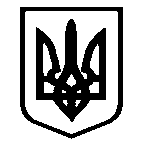 Костянтинівська сільська радаМиколаївського району Миколаївської області           __________________Виконавчий комітет_____________________Р І Ш Е Н Н Я  № 147 с. Костянтинівка                                                         від 21 грудня 2023 рокуПро приведення у відповідність  адрес  по СТ «Сонячне»         У зв’язку з приведенням у відповідність адрес по СТ «Сонячне» (ЄДРПОУ 23613142) та з метою уникнення дублювання записів у словнику іменованих  об’єктів  та словнику вулиць населених пунктів і вулиць іменованих об’єктів Державного реєстру речових прав на нерухоме майно, враховуючи листа ДП «Національні інформаційні системи» № 459/36-41 від 09.10.2023, рішення виконкому  Баловненської сільської ради №58 від 13.10.2010 року «Про присвоєння назви вулиць та нумерації садових ділянок  в СВТ «Сонячне»  та рішення виконкому Костянтинівської сільської ради  №42 від 27.06.2006року «Про присвоєння назви вулиць та нумерації садових ділянок  в СВТ «Сонячне», на виконання статей 261-265 Закону України „Про регулювання містобудівної діяльності”, відповідно до статті 37 Закону України „Про місцеве самоврядування в Україні”, Постанови Верховної ради України № 807-IX від 17.07.2020 «Про утворення та ліквідацію районів» виконавчий комітет Костянтинівської сільської радиВИРІШИВ:1. Привести у відповідність адреси по СТ «Сонячне» (ЄДРПОУ 23613142), що розміщене за межами населеного пункту   на території  Костянтинівської територіальної громади Миколаївського району Миколаївської області та присвоїти назви вулиць, згідно додатку. 2. Вважати такими, що втратили чинність рішення  виконкому  Баловненської сільської ради №58 від 13.10.2010 року «Про присвоєння назви вулиць та нумерації садових ділянок  в СВТ «Сонячне»  та рішення виконкому Костянтинівської сільської ради  №42 від 27.06.2006року «Про присвоєння назви вулиць та нумерації садових ділянок  в СВТ «Сонячне».  3. Контроль за виконанням даного рішення покласти на секретаря сільської ради Тетяну ПАНЧЕНКО.Сільський голова                                                                       Антон ПАЄНТКОДодаток до рішення виконавчого комітету №  147  від 21.12.2023 року.                                           ПЕРЕЛІК ВУЛИЦЬСТ «Сонячне»-вулиця Дачна Перша-вулиця Дачна Друга-вулиця Дачна Третя-вулиця Дачна Четверта-вулиця Дачна П’ята-вулиця Дачна Шоста-вулиця Дачна Сьома-вулиця Дачна Восьма-вулиця Дачна Дев’ята-вулиця Дачна Десята-вулиця Дачна Одинадцята-вулиця Дачна Дванадцята-вулиця Дачна Тринадцята-вулиця Дачна ЧотирнадцятаНачальник відділу містобудування ,архітектури та цивільного захисту                                           Галина БІЛОУС